Σχ. Έτος 2022-2023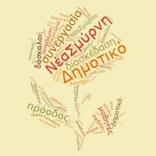    13ο ΔΗΜΟΤΙΚΟ ΣΧΟΛΕΙΟ ΝΕΑΣ ΣΜΥΡΝΗΣΑιγαίου & Αρτάκης, 17124, Νέα ΣμύρνηΤηλέφωνο: 2109341550-2114114361Fax: 2109341550Mail: 13odimotikoneassmyrnis@gmail.comΥπεύθυνη Εκπαιδευτικός: Ρέγκλη ΜαρίαΣΤ΄1  ΤΑΞΗΣΤ΄1  ΤΑΞΗΣΤ΄1  ΤΑΞΗΣΤ΄1  ΤΑΞΗΣΤ΄1  ΤΑΞΗΔΕΥΤΕΡΑΤΡΙΤΗΤΕΤΑΡΤΗΠΕΜΠΤΗΠΑΡΑΣΚΕΥΗ1ΦΥΣΙΚΗΓΛΩΣΣΑΑΓΓΛΙΚΑΓΛΩΣΣΑΓΛΩΣΣΑ2ΦΥΣΙΚΗΓΛΩΣΣΑΕΙΚΑΣΤΙΚΑΓΛΩΣΣΑΓΛΩΣΣΑ3ΓΑΛΛΙΚΑ/ΓΕΡΜΑΝΙΚΑΑΓΓΛΙΚΑΓΑΛΛΙΚΑ/ΓΕΡΜΑΝΙΚΑΓΥΜΝΑΣΤΙΚΗΜΟΥΣΙΚΗ4ΓΛΩΣΣΑΜΑΘΗΜΑΤΙΚΑΜΑΘΗΜΑΤΙΚΑΘΡΗΣΚΕΥΤΙΚΑΦΥΣΙΚΗ5ΜΑΘΗΜΑΤΙΚΑΓΕΩΓΡΑΦΙΑΙΣΤΟΡΙΑΜΑΘΗΜΑΤΙΚΑΓΥΜΝΑΣΤΙΚΗ6ΚΠΑΤΠΕΕΡΓ. ΔΕΞΙΟΤΗΤΩΝΑΓΓΛΙΚΑΙΣΤΟΡΙΑ